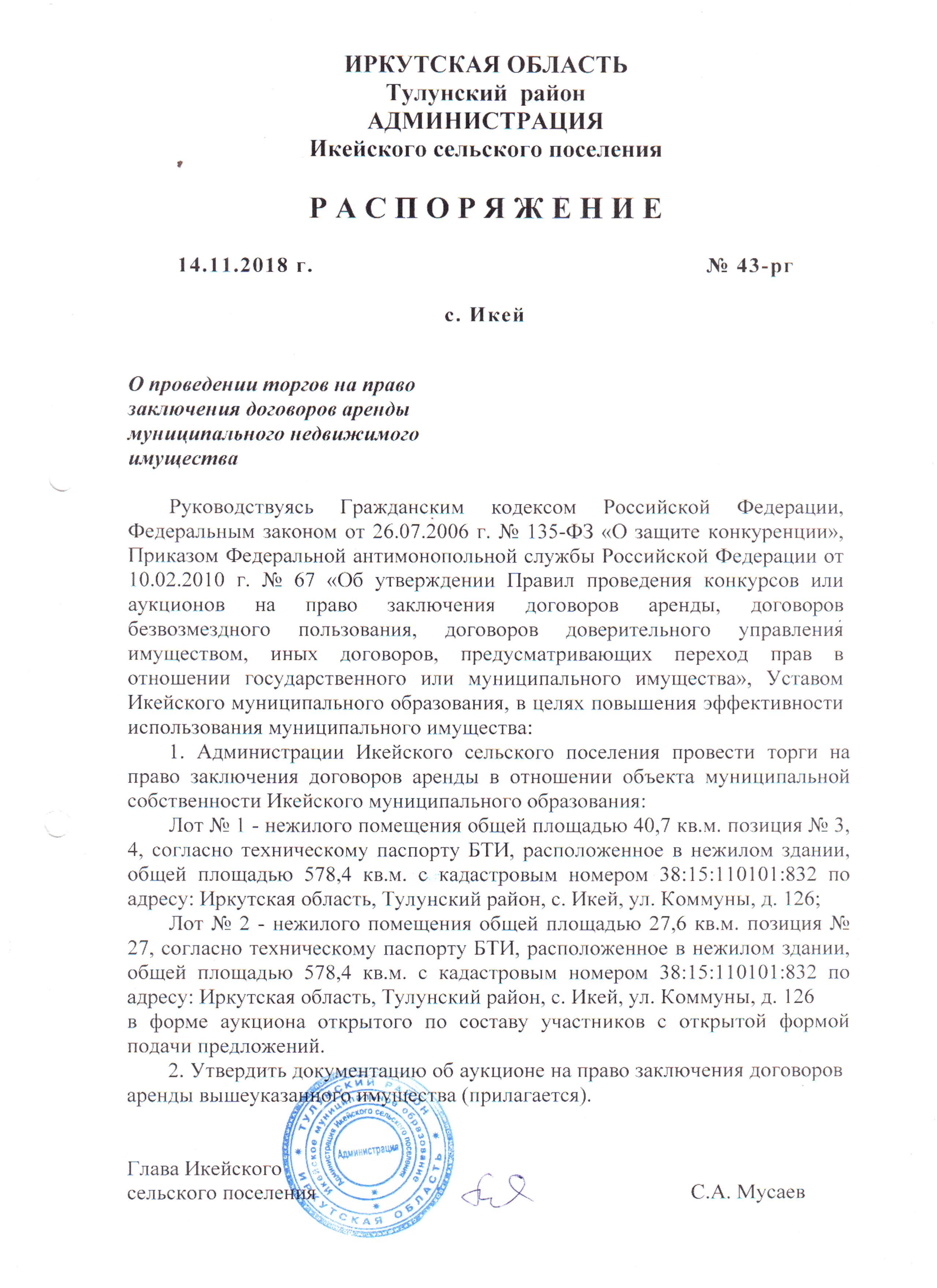 УТВЕРЖДАЮ:Глава администрации Икейского сельского поселения__________С.А. Мусаев 14.11.2018 годаДОКУМЕНТАЦИЯ ОБ АУКЦИОНЕ«на право заключения договоров аренды в отношении объекта муниципальной собственности Икейского муниципального образования, расположенного по адресу: Иркутская область, Тулунский район, с. Икей, ул. Коммуны, д. 126»Тулунский район 2018 годАдминистрация Икейского сельского поселения объявляет аукцион на право заключения договоров аренды объекта недвижимости, находящегося в муниципальной собственности Икейского муниципального образованияЗаконодательное регулированиеНастоящая документация об аукционе подготовлена в соответствии с Гражданским кодексом Российской Федерации, Федеральным законом от 26.07.2006 № 135-ФЗ «О защите конкуренции», Приказом Федеральной антимонопольной службы от 10.02.2010 № 67 «О порядке проведения конкурсов или аукционов на право заключения договоров аренды, договоров безвозмездного пользования, договоров доверительного управления имуществом, иных договоров, предусматривающих переход прав в отношении государственного или муниципального имущества, и перечне видов имущества, в отношении которого заключение указанных договоров может осуществляться путём проведения торгов в форме конкурса», на основании распоряжения Администрации Икейского сельского поселения от «14» ноября . № 43-рг «О проведении торгов на право заключения договоров аренды муниципального недвижимого имущества».Форма торгов – открытый аукцион по составу участников и форме подачи предложений.Организатор открытого аукциона:Администрация Икейского сельского поселенияАдрес: 665225, Иркутская область, Тулунский район, с. Икей, ул. Коммуны, д. 126тел.: 8(39530)36375 e-mail: ikejskoe_sp@mail.ru.1. Предмет открытого аукциона:Лот № 1 – право заключения договора аренды в отношении нежилого помещения общей площадью 40,7 кв.м. позиция № 3, 4, согласно техническому паспорту БТИ, расположенное в нежилом здании, общей площадью 578,4 кв.м. с кадастровым номером 38:15:110101:832 по адресу: Иркутская область, Тулунский район, с. Икей, ул. Коммуны, д. 126 (далее – Объект).Лот № 2 - право заключения договора аренды в отношении нежилого помещения общей площадью 27,6 кв.м. позиция № 27, согласно техническому паспорту БТИ, расположенное в нежилом здании, общей площадью 578,4 кв.м. с кадастровым номером 38:15:110101:832 по адресу: Иркутская область, Тулунский район, с. Икей, ул. Коммуны, д. 126 (далее – Объект).2. Форма, сроки и порядок оплаты по договору: 2.1. Форма, сроки и порядок оплаты по договору аренды объекта недвижимости, находящегося в муниципальной собственности, устанавливается в соответствии с договором аренды (проекты договора на каждый лот прилагаются к настоящей документации об аукционе). 3. Порядок передачи прав на имущество, созданное участником аукциона в рамках исполнения договора, заключенного по результатам аукциона, и предназначенное для поставки товаров (выполнения работ, оказания услуг), поставка (выполнение, оказание) которых происходит с использованием имущества, права на которое передаются по договору - организатором торгов не предусмотрен.4. Дата, время, график проведения осмотра имущества, права аренды, на которое передаются по договору, в период приема заявок ежедневно в рабочие дни с 14-00 до 16-00 с представителем организатора торгов, время дополнительно согласовывается на основании заявки. Образец Заявки на осмотр и результаты осмотра объекта недвижимости, находящегося в муниципальной собственности, прилагается (приложение № 7). Заявитель после осмотра помещений, представляет заполненную надлежащим образом заявку с результатами осмотра в составе пакета документов на участие в аукционе организатору торгов.5. Требования к содержанию, составу и форме заявки.Заявка (том заявки, включающий все документы согласно описи и опись в том числе) на участие в аукционе подается на каждый лот отдельно на бумажном носителе в скрепленной любым способом форме. Все документы, вложенные в том заявки, должны быть заверены печатью участника аукциона (для юридических лиц) и подписаны участником аукциона или лицом, уполномоченным таким участником аукциона и собственноручно заверены участником аукциона – физического лица, в том числе на прошивке.Электронная форма подачи заявки на участие в аукционе организатором торгов по техническим причинам не предусмотрена.Вся документация для участия в аукционе оформляется на русском языке.Все материалы заявки должны быть четко напечатаны. Подчистки и исправления не допускаются, за исключением исправлений, скрепленных печатью и заверенных подписью уполномоченного лица (для юридических лиц) или собственноручно заверенных (для физических лиц).Все документы, представляемые участниками аукциона в составе заявки (тома заявки) на участие в аукционе, должны быть заполнены по всем пунктам.Сведения, которые содержатся в заявках заявителей (участников аукциона), не должны допускать двусмысленных толкований. При описании условий и предложений участников аукциона должны приниматься общепринятые обозначения и наименования в соответствии с требованиями действующих нормативных правовых актов.Соблюдение участником аукциона указанных требований означает, что все документы и сведения, входящие в состав заявки на участие в аукционе и тома заявки на участие в аукционе, поданы от имени участника аукциона, а также подтверждает подлинность и достоверность представленных в составе заявки на участие в аукционе и тома заявки на участие в аукционе  документов и сведений. Заявитель вправе подать только одну заявку в отношении каждого предмета аукциона (лота).Заявка (том заявки, включающий полный пакет документов согласно описи, и опись в том числе) на участие в аукционе должна содержать: 5.1. Опись представленных документов в соответствии с приложениями №1, №2. 5.2. Заявка (согласно приложению № 3), должна быть подписана и скреплена печатью участника аукциона (для юридических лиц), и подписана участником аукциона или лицом, уполномоченным таким участником аукциона (для физических лиц). 5.3. Сведения о заявителе, подавшем заявку (Приложение №4, №5). 5.4.1. Полученную не ранее чем за шесть месяцев до даты размещения на официальном сайте торгов извещения о проведении аукциона выписку из единого государственного реестра юридических лиц или нотариально заверенную копию такой выписки (для юридических лиц), полученную не ранее чем за шесть месяцев до даты размещения на официальном сайте торгов извещения о проведении аукциона выписку из единого государственного реестра индивидуальных предпринимателей или нотариально заверенную копию такой выписки (для индивидуальных предпринимателей), надлежащим образом заверенный перевод на русский язык документов о государственной регистрации юридического лица или физического лица в качестве индивидуального предпринимателя в соответствии с законодательством соответствующего государства (для иностранных лиц), полученные не ранее чем за шесть месяцев до даты размещения на официальном сайте торгов извещения о проведении аукциона. 5.4.2. Копии документов, удостоверяющих личность (для иных физических лиц), надлежащим образом заверенный перевод на русский язык документов (для иностранных лиц).  5.5.1. Документ, подтверждающий полномочия лица на осуществление действий от имени заявителя - юридического лица (копия решения о назначении или об избрании, либо приказа о назначении физического лица на должность, в соответствии с которым такое физическое лицо обладает правом действовать от имени заявителя без доверенности (далее - руководитель).  5.5.2. В случае, если от имени заявителя действует иное лицо, заявка на участие в аукционе должна содержать также доверенность на осуществление действий от имени заявителя, заверенную печатью заявителя и подписанную руководителем заявителя (для юридических лиц) или уполномоченным этим руководителем лицом, либо нотариально заверенную копию такой доверенности. В случае, если указанная доверенность подписана лицом, уполномоченным руководителем заявителя, заявка на участие в аукционе должна содержать также документ, подтверждающий полномочия такого лица (образец доверенности приложение № 6). 5.6. Копии учредительных документов заявителя (для юридических лиц). 5.7. Решение об одобрении или о совершении крупной сделки либо копия такого решения в случае, если требование о необходимости наличия такого решения для совершения крупной сделки установлено законодательством Российской Федерации, учредительными документами юридического лица и если для заявителя заключение договора, внесение задатка или обеспечение исполнения договора являются крупной сделкой. 5.8. Заявление об отсутствии решения о ликвидации заявителя - юридического лица, об отсутствии решения арбитражного суда о признании заявителя - юридического лица, индивидуального предпринимателя банкротом и об открытии конкурсного производства, об отсутствии решения о приостановлении деятельности заявителя в порядке, предусмотренном Кодексом Российской Федерации об административных правонарушениях. 5.9. Предложения об условиях выполнения работ, которые необходимо выполнить в отношении муниципального имущества, права аренды на которое передаются по договору.  5.10. Предложения по качеству, количественным, техническим характеристикам товаров (работ, услуг), поставка (выполнение, оказание) которых происходит с использованием такого имущества.  5.11. При подготовке заявки на участие в аукционе и документов, входящих в том заявки, не допускается применение факсимильных подписей. 5.12. Представленные в составе заявки на участие в аукционе документы не возвращаются участнику аукциона.6. Порядок подачи заявок на участие в аукционе6.1. Дата начала подачи заявок: «23» ноября 2018 г. в 09.00 (время местное) по адресу: Иркутская область, Тулунский район, с. Икей, ул. Коммуны, д. 126 кабинет главы администрации Икейского сельского поселения (рабочие дни с 9.00 до 16.00, обеденный перерыв с 13.00 до 14.00).6.2. Дата окончания подачи заявок: «13» декабря 2018 г. в 16.00 (время местное).6.3. Каждая заявка на участие в аукционе, поступившая в срок, указанный в извещении и документации об аукционе, регистрируется организатором аукциона в порядке ее поступления в Журнале регистрации заявок на участие в аукционе. По требованию заявителя, подавшего заявку на участие в аукционе, организатор аукциона выдает расписку в получении такой заявки с указанием даты и времени её получения.6.4. В случае отправления заявки на участие в аукционе посредством почтовой связи, заявитель самостоятельно несет ответственность за поступление такой заявки организатору аукциона с соблюдением необходимых сроков.6.5. Организатор аукциона и Заявители, подавшие заявки на участие в аукционе, обязаны обеспечить конфиденциальность сведений, содержащихся в таких заявках.6.6. Полученные после окончания установленного срока приема заявок на участие в аукционе заявки не рассматриваются и в тот же день возвращаются соответствующим заявителям. 7. Порядок и срок отзыва заявок на участие в аукционе и внесение изменений в заявку участником аукциона.7.1. Заявитель вправе отозвать заявку в любое время до установленных даты и времени начала рассмотрения заявок на участие в аукционе. Не допускается направление уведомления об отзыве заявки на участие в аукционе по факсу либо электронной почте.7.2. Уведомление в обязательном порядке должно содержать наименование организации-участника аукциона, отзывающего заявку, наименование и предмет аукциона (с указанием лотов, в случае их наличия, на которые была подана данная заявка), регистрационный номер заявки на участие в аукционе, присвоенный в журнале регистрации заявок при ее получении, дату, время и способ подачи такой заявки (Образец уведомления - приложение № 8). 7.3. Уведомление об отзыве заявки на участие в аукционе должно быть скреплено печатью и заверено подписью руководителя либо уполномоченного лица (для юридических лиц) и собственноручно подписано физическим лицом - заявителем.7.4. Уведомления об отзыве заявок на участие в аукционе подаются по адресу, по которому осуществляется подача заявок: 665225, Иркутская область, Тулунский район, с. Икей, ул. Коммуны, д. 126 кабинет главы администрации Икейского сельского поселения с 09.00 до 16.00 (обеденный перерыв с 12.00 до 13.00).7.5. Каждое уведомление об отзыве заявки на участие в аукционе регистрируется уполномоченным сотрудником организатора аукциона в журнале регистрации заявок.7.6. Заявитель, подавший заявку на участие в аукционе, вправе изменить заявку на участие в аукционе в любое время до начала рассмотрения заявок аукционной комиссией.7.7. Изменения аукционной заявки должны готовиться аналогично первоначально поданной заявке в соответствии с требованиями аукционной документации, при этом папка с комплектом документов должна маркироваться «ИЗМЕНЕНИЕ ЗАЯВКИ НА УЧАСТИЕ В АУКЦИОНЕ» и предоставляться организатору торгов до даты рассмотрения заявок на участие в аукционе.7.9. После окончания даты подачи заявок внесение изменений в заявки на участие в аукционе не допускается.8. Формы, порядок, даты начала и окончания предоставления участникам аукциона разъяснений положений документации об аукционе.8.1. Любое заинтересованное лицо вправе направить в письменной форме организатору аукциона запрос о разъяснении положений документации об аукционе. В течение двух рабочих дней с даты поступления указанного запроса организатор аукциона обязан направить в письменной форме или в форме электронных документов разъяснения положений аукционной документации, если указанный запрос поступил к нему не позднее чем за три рабочих дня до даты окончания срока подачи заявок на участие в аукционе.8.2. В течение одного дня с даты направления разъяснения положений документации об аукционе по запросу заинтересованного лица такое разъяснение должно быть размещено организатором аукциона на официальном сайте торгов с указанием предмета запроса, но без указания заинтересованного лица, от которого поступил запрос. Разъяснение положений документации об аукционе не должно изменять ее суть.8.3. Запросы, поступившие позднее, чем за три рабочих дня до даты окончания срока подачи заявок на участие в аукционе, не рассматриваются.9. Срок, в течение которого организатор аукциона вправе принять решение о внесении изменений в извещение о проведении аукциона:Организатор аукциона вправе принять решение о внесении изменений в извещение о проведении аукциона не позднее чем за пять дней до даты окончания подачи заявок на участие в аукционе (до «07» декабря 2018 г.).Организатор аукциона по собственной инициативе или в соответствии с запросом заинтересованного лица вправе принять решение о внесении изменений в документацию об аукционе не позднее чем за пять дней до даты окончания подачи заявок на участие в аукционе. Изменение предмета аукциона не допускается. В течение одного дня с даты принятия указанного решения такие изменения размещаются организатором аукциона в порядке, установленном для размещения на официальном сайте торгов извещения о проведении аукциона. В течение двух рабочих дней с даты принятия указанного решения такие изменения направляются заказными письмами или в форме электронных документов всем заявителям, которым была предоставлена документация об аукционе.При этом срок подачи заявок на участие в аукционе должен быть продлен таким образом, чтобы с даты размещения на официальном сайте торгов изменений, внесенных в документацию об аукционе, до даты окончания срока подачи заявок на участие в аукционе он составлял не менее пятнадцати дней.10. Срок, в течение которого организатор аукциона вправе отказаться от проведения аукциона: Организатор аукциона вправе отказаться от проведения аукциона не позднее, чем за пять дней до даты окончания срока подачи заявок на участие в аукционе (до «07» декабря 2018 г).Извещение об отказе от проведения аукциона размещается на официальном сайте торгов в течение одного дня с даты принятия решения об отказе от проведения аукциона. В течение двух рабочих дней с даты принятия указанного решения организатор аукциона направляет соответствующие уведомления всем заявителям.11. Требования, предъявляемые к участникам аукциона:11.1. Отсутствие в отношении участника конкурса или аукциона - юридического лица процедуры ликвидации и/или отсутствие решения арбитражного суда о признании участника конкурса или аукциона - юридического лица, индивидуального предпринимателя банкротом и об открытии конкурсного производства;11.2. Отсутствие применения в отношении участника конкурса или аукциона административного наказания в виде приостановления деятельности в порядке, предусмотренном Кодексом Российской Федерации об административных правонарушениях, на день подачи заявки на участие в конкурсе или заявки на участие в аукционе.12. Место, порядок, дата и время рассмотрения заявок на участие в аукционе: 12.1. Аукционная комиссия рассматривает заявки на участие в аукционе по адресу: 665225, Иркутская область, Тулунский район, с. Икей, ул. Коммуны, д. 126 кабинет главы администрации Икейского сельского поселения.Дата и время рассмотрения заявок на участие в аукционе:«18» декабря 2018 г. в 09 00 (время местное).12.2. Аукционная комиссия рассматривает заявки на участие в аукционе на предмет их соответствия требованиям, установленным в настоящей документации об аукционе и соответствие заявителей (участников аукциона) требованиям, установленным настоящей документацией об аукционе.12.3. Срок рассмотрения заявок на участие в аукционе не может превышать десяти дней с даты окончания срока подачи заявок. 12.4. В случае установления факта подачи одним заявителем двух и более заявок на участие в аукционе в отношении одного и того же лота при условии, что поданные ранее заявки таким заявителем не отозваны, все заявки на участие в аукционе такого заявителя, поданные в отношении данного лота, не рассматриваются и возвращаются такому заявителю.12.5. Заявитель не допускается аукционной комиссией к участию в аукционе в случаях: 1) непредставления документов, определенных пунктом 121 Правил проведения конкурсов или аукционов на право заключения договоров аренды, договоров безвозмездного пользования, договоров доверительного управления имуществом, иных договоров, предусматривающих переход прав владения и (или) пользования в отношении государственного или муниципального имущества», утвержденных приказом Федеральной антимонопольной службы от 10.02.2010 № 67, и требованиями настоящей документации об аукционе, либо наличия в таких документах недостоверных сведений; 2) несоответствия требованиям, указанным в разделе 11 настоящей документации об аукционе; 3) несоответствия заявки на участие в аукционе требованиям документации об аукционе, в том числе наличия в таких заявках предложения о цене договора ниже начальной (минимальной) цены договора (цены лота);4) наличия решения о ликвидации заявителя - юридического лица или наличие решения арбитражного суда о признании заявителя - юридического лица, индивидуального предпринимателя банкротом и об открытии конкурсного производства;5) наличия решения о приостановлении деятельности заявителя в порядке, предусмотренном Кодексом Российской Федерации об административных правонарушениях, на день рассмотрения заявки на участие в аукционе.12.6. В случае установления факта недостоверности сведений, содержащихся в документах, представленных заявителем или участником аукциона в соответствии с указанными требованиями единая (аукционная) комиссия обязана отстранить такого заявителя или участника аукциона от участия в аукционе на любом этапе их проведения. 12.7. На основании результатов рассмотрения заявок на участие в аукционе аукционной комиссией принимается решение о допуске к участию в аукционе заявителя и о признании заявителя участником аукциона или об отказе в допуске такого заявителя к участию в аукционе в порядке и по основаниям, предусмотренным настоящей документацией об аукционе, которое оформляется протоколом рассмотрения заявок на участие в аукционе. Протокол ведется аукционной комиссией и подписывается всеми присутствующими на заседании членами аукционной комиссии в день окончания рассмотрения заявок. Протокол должен содержать сведения о заявителях, решение о допуске заявителя к участию в аукционе и признании его участником аукциона или об отказе в допуске к участию в аукционе с обоснованием такого решения и с указанием положений настоящих Правил, которым не соответствует заявитель, положений документации об аукционе, которым не соответствует его заявка на участие в аукционе, положений такой заявки, не соответствующих требованиям документации об аукционе. Указанный протокол в день окончания рассмотрения заявок на участие в аукционе размещается организатором аукциона на официальном сайте торгов. Заявителям направляются уведомления о принятых аукционной комиссией решениях не позднее дня, следующего за днем подписания указанного протокола. В случае если по окончании срока подачи заявок на участие в аукционе подана только одна заявка или не подано ни одной заявки, в указанный протокол вносится информация о признании аукциона несостоявшимся.12.8. В случае если принято решение об отказе в допуске к участию в аукционе всех заявителей или о признании только одного заявителя участником аукциона, аукцион признается несостоявшимся. Аукцион признается несостоявшимся только в отношении того лота, решение об отказе в допуске к участию в котором принято относительно всех заявителей, или решение о допуске к участию в котором и признании участником аукциона принято относительно только одного заявителя. 13. Порядок проведения аукциона. 13.1. Открытый аукцион состоится – «21» декабря 2018 г. в 10 час. 00 мин. (время местное) по адресу: Иркутская область, Тулунский район, с. Икей, ул. Коммуны, д. 126 кабинет главы администрации Икейского сельского поселения, в присутствии членов аукционной комиссии и участников аукциона или их уполномоченных представителей. 13.2. В аукционе могут участвовать только заявители, признанные участниками аукциона. Организатор аукциона обязан обеспечить участникам аукциона возможность принять участие в аукционе непосредственно или через своих представителей. 13.3. Участникам аукциона необходимо заблаговременно прибыть по адресу проведения аукциона, указанному в пункте 13.1. и пройти процедуру регистрации. 13.4. Уполномоченным лицам участников, желающим принять участие в аукционе, для регистрации необходимо  представить следующие документы:13.4.1. Руководителям юридических лиц, которые вправе действовать от имени юридического лица в соответствии с их учредительными документами без доверенности: документ, удостоверяющий личность.13.4.2. Физическим лицам, в том числе индивидуальным предпринимателям, подавшим заявки на участие в аукционе от собственного имени: документ, удостоверяющий личность.13.4.3. Представителям участников аукциона, действующим на основании доверенности: - документ, удостоверяющий личность; - доверенность, заверенную в соответствии с действующим законодательством приложение № 5 (действующая доверенность должна содержать информацию о паспортных данных лица, которому выдана доверенность, и образец его подписи). 13.5. После проверки наличия вышеуказанных документов уполномоченные представители участников получают от комиссии карточки с регистрационными номерами, которые соответствуют регистрационному номеру заявки участника  в журнале регистрации заявок на участие в аукционе (далее карточки). Данную пронумерованную карточку получает только одно уполномоченное лицо участника. 13.6. После приглашения участникам аукциона пройти в помещение для проведения аукциона регистрация заканчивается, опоздавшие участники аукциона в помещение для проведения аукциона не допускаются. 13.7. Аукцион проводится организатором аукциона в присутствии членов аукционной комиссии, участников аукциона или их представителей по каждому лоту отдельно.13.8. Аукцион проводится путем повышения начальной (минимальной) цены договора (цены лота), указанной в извещении о проведении аукциона, на "шаг аукциона".13.9. "Шаг аукциона" устанавливается в размере пяти процентов начальной (минимальной) цены договора (цены лота), указанной в извещении о проведении аукциона. В случае, если после троекратного объявления последнего предложения о цене договора ни один из участников аукциона не заявил о своем намерении предложить более высокую цену договора, аукционист обязан снизить "шаг аукциона" на 0,5 процента начальной (минимальной) цены договора (цены лота), но не ниже 0,5 процента начальной (минимальной) цены договора (цены лота).13.10. Процедуру аукциона ведет аукционист. Аукционист выбирается из числа членов аукционной комиссии путем открытого голосования членов аукционной комиссии большинством голосов.13.11. Аукцион проводится в следующем порядке:1) аукцион начинается с объявления аукционистом начала проведения аукциона (лота), номера лота (в случае проведения аукциона по нескольким лотам), предмета договора, начальной (минимальной) цены договора (лота), "шага аукциона", после чего аукционист предлагает участникам аукциона заявлять свои предложения о цене договора;2) участник аукциона после объявления аукционистом начальной (минимальной) цены договора (цены лота) и цены договора, увеличенной в соответствии с "шагом аукциона" в порядке, установленном пунктом 13.9 настоящей документации об аукционе, поднимает карточку в случае если он согласен заключить договор по объявленной цене;3) аукционист объявляет номер карточки участника аукциона, который первым поднял карточку после объявления аукционистом начальной (минимальной) цены договора (цены лота) и цены договора, увеличенной в соответствии с "шагом аукциона", а также новую цену договора, увеличенную в соответствии с "шагом аукциона" в порядке, установленном пунктом 13.9 настоящей документации об аукционе, и "шаг аукциона", в соответствии с которым повышается цена;4) если после троекратного объявления аукционистом цены договора ни один участник аукциона не поднял карточку, участник аукциона, надлежащим образом исполнявший свои обязанности по ранее заключенному договору в отношении имущества, права на которое передаются по договору, и письменно уведомивший организатора аукциона о желании заключить договор (далее - действующий правообладатель), вправе заявить о своем желании заключить договор по объявленной аукционистом цене договора;5) если действующий правообладатель воспользовался правом, предусмотренным п.п. 4 п.13.11 настоящей документации об аукционе, аукционист вновь предлагает участникам аукциона заявлять свои предложения о цене договора, после чего, в случае, если такие предложения были сделаны и после троекратного объявления аукционистом цены договора ни один участник аукциона не поднял карточку, действующий правообладатель вправе снова заявить о своем желании заключить договор по объявленной аукционистом цене договора;6) аукцион считается оконченным, если после троекратного объявления аукционистом последнего предложения о цене договора или после заявления действующего правообладателя о своем желании заключить договор по объявленной аукционистом цене договора ни один участник аукциона не поднял карточку. В этом случае аукционист объявляет об окончании проведения аукциона (лота), последнее и предпоследнее предложения о цене договора, номер карточки и наименование победителя аукциона и участника аукциона, сделавшего предпоследнее предложение о цене договора.13.12. Победителем аукциона признается лицо, предложившее наиболее высокую цену договора, либо действующий правообладатель, если он заявил о своем желании заключить договор по объявленной аукционистом наиболее высокой цене договора.13.13. Во время всей процедуры торгов (включая перерыв) участникам аукциона запрещается вступать в переговоры между собой и не допускается покидать место проведения аукциона до его окончания. 13.14. При проведении аукциона организатор аукциона в обязательном порядке осуществляет аудио- или видеозапись аукциона и ведет протокол аукциона, в котором должны содержаться сведения о месте, дате и времени проведения аукциона, об участниках аукциона, о начальной (минимальной) цене договора (цене лота), последнем и предпоследнем предложениях о цене договора, наименовании и месте нахождения (для юридического лица), фамилии, об имени, отчестве, о месте жительства (для физического лица) победителя аукциона и участника, который сделал предпоследнее предложение о цене договора. Протокол подписывается всеми присутствующими членами аукционной комиссии в день проведения аукциона. Протокол составляется в двух экземплярах, один из которых остается у организатора аукциона.13.15. Протокол аукциона размещается на официальном сайте торгов организатором аукциона или специализированной организацией в течение дня, следующего за днем подписания указанного протокола.13.16. Любой участник аукциона вправе осуществлять аудио - и видеозапись аукциона.13.17. Во избежание накладок технического характера участник аукциона, желающий осуществлять аудио- и видеозапись аукциона должен известить аукционную комиссию о таком намерении до начала процедуры аукциона.13.18. Любой участник аукциона после размещения протокола аукциона вправе направить организатору аукциона в письменной форме, запрос о разъяснении результатов аукциона. Организатор аукциона в течение двух рабочих дней с даты поступления такого запроса обязан представить такому участнику аукциона соответствующие разъяснения в письменной форме или в форме электронного документа.13.19. Решение о признании аукциона несостоявшимся принимается в отношении каждого лота отдельно в случае, если: -  в аукционе участвовал один участник;- в связи с отсутствием предложений о цене договора, предусматривающих более высокую цену договора, чем начальная (минимальная) цена договора (цена лота), "шаг аукциона" снижен до минимального размера и после троекратного объявления предложения о начальной (минимальной) цене договора (цене лота) не поступило ни одного предложения о цене договора, которое предусматривало бы более высокую цену договора. 13.20. В случае если аукцион признан несостоявшимся по причине подачи единственной заявки на участие в аукционе либо признания участником аукциона только одного заявителя, с лицом, подавшим единственную заявку на участие в аукционе, в случае, если указанная заявка соответствует требованиям и условиям, предусмотренным документацией об аукционе, а также с лицом, признанным единственным участником аукциона, организатор аукциона обязан заключить договор на условиях и по цене, которые предусмотрены заявкой на участие в аукционе и документацией об аукционе, но по цене не менее начальной (минимальной) цены договора (лота), указанной в извещении о проведении аукциона.В случае если аукцион признан несостоявшимся по основаниям, не указанным в пункте 151 Правил проведения конкурсов или аукционов (Приказ ФАС от 10.02.2012 г. №67), организатор аукциона вправе объявить о проведении нового аукциона либо конкурса в установленном порядке. При этом в случае объявления о проведении нового аукциона организатор конкурса вправе изменить условия аукциона.14. Заключение договора.14.1. Заключение договора осуществляется в порядке, предусмотренном Гражданским кодексом Российской Федерации и иными федеральными законами.14.2. Организатор аукциона в течение трех рабочих дней с даты подписания протокола аукциона передает победителю один экземпляр протокола и проект договора, который составляется путем включения цены договора, предложенной победителем аукциона, в проект договора, прилагаемый к документации об аукционе.14.3. Срок, в течение которого победитель аукциона должен подписать проект договора.Договор аренды объекта недвижимости, находящегося в муниципальной собственности, должен быть заключен с Покупателем не ранее чем через 10 дней и не позднее 20 дней со дня размещения информации о результатах аукциона на официальном сайте торгов.Проект договора аренды объекта недвижимости, находящегося в муниципальной собственности, прилагается.14.4. Покупатель признается утратившим право аренды муниципального недвижимого имущества, если он не реализует это право в срок, указанный в п.14.3. настоящей документации об аукционе по обстоятельствам, не зависящим от Продавца. При этом настоящий Договор считается расторгнутым на основании п.3 ст. 450 ГК РФ.14.5. В случае если Победитель аукциона (или правообладатель) уклоняется от заключения договора, то договор заключается с участником аукциона, который сделал предпоследнее предложение о цене договора. При этом заключение договора для участника аукциона, который сделал предпоследнее предложение о цене договора, является обязательным. Организатор аукциона передает участнику аукциона, сделавшему предпоследнее предложение о цене договора, один экземпляр протокола и проект договора, который составляется путем включения условий исполнения договора, предложенных таким участником аукциона. Указанный проект договора подписывается участником аукциона, который сделал предпоследнее предложение о цене договора, в десятидневный срок и представляется организатору аукциона.14.6. В случае если Победитель аукциона (или правообладатель) или участник аукциона, сделавший предпоследнее предложение о цене договора, в срок, предусмотренный документацией об аукционе, не представил организатору аукциона подписанный договор аренды, переданный ему в соответствии со сроками указанными в настоящей документации об аукционе, победитель аукциона или участник аукциона, сделавший предпоследнее предложение о цене договора, признается уклонившимся от заключения договора аренды. 14.7. В случае если договор не заключен с победителем аукциона или участником аукциона, сделавшего предпоследнее предложение о цене договора, аукцион признается несостоявшимся.14.8. В срок, предусмотренный для заключения договора, организатор аукциона обязан отказаться от заключения договора аренды с победителем аукциона либо с участником аукциона, с которым заключается такой договор, в случае установления факта:1) проведения ликвидации такого участника аукциона - юридического лица или принятия арбитражным судом решения о признании такого участника аукциона - юридического лица, индивидуального предпринимателя банкротом и об открытии конкурсного производства;2) приостановления деятельности такого лица в порядке, предусмотренном Кодексом Российской Федерации об административных правонарушениях;3) предоставления таким лицом заведомо ложных сведений, содержащихся в документах.14.9. В случае отказа от заключения договора аренды с победителем аукциона либо при уклонении победителя аукциона от заключения договора аренды с участником аукциона, с которым заключается такой договор, аукционной комиссией в срок не позднее дня, следующего после дня установления фактов, являющихся основанием для отказа от заключения договора, составляется протокол об отказе от заключения договора, в котором должны содержаться сведения о месте, дате и времени его составления, о лице, с которым организатор аукциона отказывается заключить договор, сведения о фактах, являющихся основанием для отказа от заключения договора, а также реквизиты документов, подтверждающих такие факты.Протокол подписывается всеми присутствующими членами аукционной комиссии в день его составления. Протокол составляется в двух экземплярах, один из которых хранится у организатора аукциона.Указанный протокол размещается организатором аукциона на официальном сайте торгов в течение дня, следующего после дня подписания указанного протокола. Организатор аукциона в течение двух рабочих дней с даты подписания протокола передает один экземпляр протокола лицу, с которым отказывается заключить договор.14.10. В случае перемены собственника или обладателя имущественного права действие соответствующего договора не прекращается и проведение аукциона не требуется.14.11. Ответственность сторон по исполнению договора: определяется в соответствии с проектом договора аренды объекта недвижимости, находящегося в муниципальной собственности (прилагается к документации об аукционе по каждому лоту отдельно). 14.12. При заключении и исполнении договора по результатам торгов изменение условий договора, указанных в документации об аукционе, по соглашению сторон и в одностороннем порядке не допускается. 14.13. Цена договора по результатам торгов не может быть пересмотрена в сторону уменьшения. Размер арендной платы устанавливается и регулируется договором аренды объекта недвижимости, находящегося в муниципальной собственности, по каждому лоту отдельно. 15. Требование обеспечения исполнения договора – не установлено.16. Условия аукциона, порядок и условия заключения договора с участником аукциона являются условиями публичной оферты, а подача заявки на участие в аукционе является акцептом такой оферты в соответствии со статьей 438 Гражданского кодекса Российской Федерации.Приложение № 1ОБРАЗЕЦ для юридических лицОПИСЬ ДОКУМЕНТОВ,предоставляемых для участия в открытом аукционе «На право заключения договора аренды объекта недвижимости, находящегося в муниципальной собственности» Настоящим _____________________________________________ подтверждает, что для участия                                               (наименование заявителя)в открытом аукционе «На право заключения договора аренды объекта недвижимости, находящегося в муниципальной собственности» извещение №______________________________ от «___»___________20___ г. по лоту № ____ направляются ниже перечисленные документы:Приложение № 2ОБРАЗЕЦ для физических лиц и индивидуальных предпринимателейОПИСЬ ДОКУМЕНТОВпредоставляемых для участия в открытом аукционе «На право заключения договора аренды объекта недвижимости, находящегося в муниципальной собственности» Настоящим, я __________________________________________ подтверждаю, что для участия (Ф.И.О. заявителя)в открытом аукционе «На право заключения договора аренды объекта недвижимости, находящегося в муниципальной собственности» извещение № ____________________ от «___» ___________ 20__ г. по лоту № ____ направляются ниже перечисленные документы:ОБРАЗЕЦПриложение №3ЗАЯВКАна участие в открытом аукционе «На право заключения договора аренды объекта недвижимости, находящегося в муниципальной собственности»извещение № _______________________ от «____» __________ 20___ г. по лоту № _____Изучив документацию об аукционе на право заключения договора аренды объекта недвижимости, находящегося в муниципальной собственности, а также применимые к данному аукциону законодательство и нормативно-правовые акты Российской Федерации (заполняется юридическим лицом)ЗАЯВИТЕЛЬ________________________________________________________________________(наименование организации заявителя) в лице _____________________________________________________________________________,(наименование должности руководителя и его Ф.И.О.)действующего на основании ____________________________________________________________(заполняется физическим лицом)ЗАЯВИТЕЛЬ _______________________________________________________________________(Ф.И.О. заявителя)Документ, удостоверяющий личность ___________________________________________________Серия____________ №_____________________ выдан  «______» _____________________________ ____________________________________________________________________________________(кем выдан)Место регистрации (адрес)_________________________________________________________________________________________________________________________________________________ Принимая решение об участии в аукционе на условиях, установленных в документации об аукционе,  направляет настоящую заявку по лоту № ____ на право заключения договора аренды объекта недвижимости, находящегося в муниципальной собственности: ____________________________________________________________________________________ (наименование объекта недвижимости)расположенного по адресу:_____________________________________________________________  _____________________________________________________________________________________Согласно проведенному осмотру объекта недвижимости (заявка с результатами осмотра объекта недвижимого имущества прилагается) Заявитель не имеет претензий к состоянию объекта и обязуется:1. Соблюдать условия торгов, содержащиеся в извещении о проведении аукциона, а также требования, установленные документацией об аукционе. 2. В случае признания Победителем аукциона, ____________________________________________                                                                   	           (наименование юр.лица (или Ф.И.О.)  заявителя)берем на себя обязательства:2.1. Подписать протокол аукциона в день проведения открытого аукциона.2.2. Подписать договор аренды объекта недвижимости, находящегося в муниципальной собственности в сроки указанные в Аукционной документации. С условиями проекта договора аренды ознакомлены, возражений не имеется.2.3. Соблюдать требования установленные документацией об аукционе к техническому состоянию муниципального имущества право аренды, на которое приобретается,  и передать объект недвижимости, находящийся в муниципальной собственности, при прекращении действия договора аренды Арендодателю по акту приема-передачи в техническом состоянии и сроки, установленные документацией об аукционе и договором аренды.2.6. Не производить никаких перепланировок в отношении имущества, право аренды, на которое приобретается, без письменного согласия Арендодателя и решения соответствующего уполномоченного на выдачу разрешений (согласований) органа.2.7. Выполнить требования к объему, перечню, качеству и срокам выполнения работ, которые необходимо выполнить в отношении муниципального имущества, право аренды, на которое приобретается в соответствии с требованиями документации об аукционе и согласно нашим предложениям в следующем объеме:_______________________________________________________________________________________________________________________________________________________________________________________________________________________________________________________________3. Целевое назначение муниципального имущества, право аренды, на которое приобретается:_____________________________________________________________________________________4. Предложения  по качеству, количественным, техническим характеристикам товаров (работ, услуг), поставка (выполнение, оказание) которых происходит с использованием муниципального имущества, право аренды, на которое приобретается:_________________________________________________________________ ________________________________________________________________________________________________________5. Настоящей заявкой подтверждаем, что________________________________________________                                                                           (наименование юр.лица (или Ф.И.О.) заявителя)ознакомлены с требованиями, и согласны, что в случае признания нас Победителем торгов (Покупателем права аренды), нами не будет реализовано право аренды (не заключен договор аренды недвижимого имущества) в установленные документацией об аукционе сроки, по обстоятельствам, не зависящим от Продавца, то такой Покупатель  признается утратившим право аренды объекта недвижимости, находящегося в муниципальной собственности. 6. В случае, если наше предложение будет лучшим после предложения Победителя аукциона (или правообладателя), а Победитель аукциона будет признан уклонившимся от заключения договора с Продавцом, мы обязуемся подписать договор аренды объекта недвижимости, находящегося в муниципальной собственности, в соответствии с требованиями документации об аукционе и условиями нашего предложения по цене.7. Мы также подтверждаем наше согласие заключить договор аренды объекта недвижимости, находящегося в муниципальной собственности, по начальной (минимальной) цене договора (цене лота), указанной в извещении о проведении аукциона, или по согласованной с нами, как участником аукциона цене договора, в случае если наша заявка будет признана единственной.8. Настоящей заявкой подтверждаем, что ________________________________________________                                                                           (наименование юр. лица (или Ф.И.О.)  заявителя)соответствует требованиям, предъявляемым к участникам аукциона (заявление прилагается), в том числе:8.1. Отсутствует  решение о ликвидации заявителя - юридического лица, 8.2. Отсутствует решение арбитражного суда о признании заявителя - юридического лица, индивидуального предпринимателя банкротом и об открытии конкурсного производства.8.3. Отсутствует решение о приостановлении деятельности заявителя в порядке, предусмотренном Кодексом Российской Федерации об административных правонарушениях.9. Настоящим гарантируем достоверность предоставленной нами в заявке информации и подтверждаем право организатора торгов – Администрация Икейского сельского поселения запрашивать у нас, в уполномоченных органах власти информацию, уточняющую предоставленные нами в ней сведения.10. Настоящей заявкой уведомляем, что________________________________________________                                                                           (наименование юр. лица (или Ф.И.О.) заявителя)является действующим правообладателем в отношении имущества, права на которое передаются по договору аренды, как надлежащим образом, исполнивший свои обязанности по ранее заключенному договору аренды от «_____» ___________20____ № _______.(Данный пункт заполняется, в случае, если заявитель является действующим правообладателем) 11. Сообщаем, что сделка по результатам аукциона № ______ от «_____» ____________ 20____ по лоту № ____ являются (или не является) крупной сделкой, согласно действующему законодательству РФ и учредительным документам _____________________________________________________________________________________(наименование юр.лица - заявителя)Копия решения об одобрении или о совершении крупной сделки прилагается. (Данный вариант указывается Заявителем в случае, если требование о необходимости наличия такого решения для совершения крупной сделки установлено законодательством Российской Федерации, учредительными документами юридического лица и если для заявителя заключение договора, внесение задатка являются крупной сделкой). В данном случае в описи документов также указывается ссылка на прилагаемый документ.12. Настоящая заявка действует до завершения процедуры проведения  аукциона.13. Наши юридический и фактический адреса: ________________________________________________________________________________телефоны ___________________________________________, факс _______________________ 14. Корреспонденцию в наш адрес просим направлять по адресу: _____________________________________________________________________________________Заявитель: __________________________________________________________________(Должность и подпись заявителя или его полномочного представителя)мп   						       			«____» ____________20___ г.Заявка принята:Час. ___ мин. _____       «___»___________20___ г. за  №____Подпись лица принявшего Заявку ____________ (__________________)Приложение № 4Сведения о Заявителе,необходимые к предоставлению с заявкой на участие в аукционе от юридического лицаФирменное наименование организации (полностью расшифрованное): ____________________________________________________________________________________ ____________________________________________________________________________________Должность, Фамилия имя отчество руководителя: _____________________________________________________________________________________________________________________________Фамилия имя отчество главного бухгалтера: __________________________________________________________________________________________________________________________________Юридический адрес: __________________________________________________________________Фактический адрес: ___________________________________________________________________Почтовый адрес: ______________________________________________________________________Номера контактных телефонов:_________________________________________________________Факс:_____________________ 				 e-mail:_______________________________  Сведения об организационно-правовой форме: ___________________________________________Код организации:  ОГРН:______________________ ОКОНХ:___________________________ИНН:______________________ КПП:______________________ БИК: _________________________Наименование банка: _________________________________________________________________Тип счета: __________________________________  Номер счета: ____________________________Кор.счет:_____________________________________________Дата открытия: ______________ 				Дата закрытия: _________________ Дата ______________				Подпись ______________ (расшифровка подписи)							мп				Приложение № 5Сведения о Заявителе, необходимые к предоставлениюс заявкой на участие в аукционе от физического лица, индивидуального предпринимателяФамилия, имя, отчество (полностью): ________________________________________________________________________________________________________________________________________Паспортные данные (серия, номер, кем и когда выдан):_________________________________________________________________________________________________________________________Адрес прописки:______________________________________________________________________Адрес проживания: ___________________________________________________________________Номер контактного телефона: _________________ Факс:___________________ e-mail:_______________________________ИНН:____________________Реквизиты банковского счета: Наименование банка: _________________________________________________________________Адрес банка: __________________________________ тел.: ______________ факс: ______________Тип счета: ________________ Номер счета: __________________________ БИК: _______________Кор.счет:_____________________________________________Дата открытия: ______________ 					Дата закрытия: _________________ Дата ______________						Подпись __________________									мпПриложение № 6На бланке организацииДата, исх. номерДОВЕРЕННОСТЬ № ____на уполномоченное лицо, имеющее право подписи и представления интересов организации – Заявителя___________________________________________________________________________________                                                                                 (прописью число, месяц и год выдачи доверенности)Доверитель:____________________________________________________________________________________                                                 (наименование юр.лица (или Ф.И.О.) заявителя)доверяет ____________________________________________________________________________(фамилия, имя, отчество, должность)паспорт серии ________ №_________ выдан ______________________________ «____» ________представлять интересы _______________________________________________________________                             (наименование организации)при проведении аукциона на право заключения договора аренды объекта недвижимости, находящегося в муниципальной собственности, № _______ от «____» _____________ 20___ г.В целях выполнения данного поручения он уполномочен представлять аукционной комиссии необходимые документы, подавать ценовые предложения от имени доверителя, подписывать и получать от имени доверителя все документы, связанные с процедурой проведения аукциона на право заключения право на заключение договора аренды объекта недвижимости, находящегося в муниципальной собственности.Подпись  _________________________     ________________________ удостоверяем.                               (Ф.И.О. удостоверяемого)                                   (Подпись удостоверяемого)Доверенность действительна по «____» ____________________ 20____ г.Доверитель   __________________________________     ___________    (расшифровка подписи)    (должность юр.лица (или Ф.И.О. физ.лица, ИП)	      (подпись)мпПриложение № 7ЗАЯВКА на осмотр объекта недвижимого муниципального имущества Прошу организовать осмотр помещения, выставленного на аукцион извещение №_____________________ от «_____» ___________20___ г., лот № __________расположенного по адресу:__________________________ область, _______________________________ район, с. ________________, ул. _____________________________, д. ________, помещение ________, общей площадью _________ кв.м.            Подпись                                                           Ф.И.О. /                                                        /Контактные телефоны:________________________--------------------------------------------------------------------------------------------------------------РЕЗУЛЬТАТ ОСМОТРА объекта недвижимости, находящегося в муниципальной собственности Осмотр объекта недвижимости (помещения), расположенного по адресу:___________________________ область, _______________________________ район, с. ______________, ул. _____________________________, д. ________, помещение ________, общей площадью _________ кв.м.проведен «______» ____________ 20___ г. _______________ час.в присутствии представителя организатора торгов _______________________________________                                                                                                         (Ф.И.О. сотрудника)Заявитель _______________________________________________________________________ (Ф.И.О. / наименование заявителя или его представителя)Принимая решение об участии в аукционе извещение № ________________ от «____» ________20___ г. по лоту № _____ на право заключения договоров аренды объекта недвижимости, находящегося в муниципальной собственности (помещения), расположенного по вышеуказанному адресу не имеет претензий к состоянию объекта. Копия паспорта лица - заявителя (или доверенности от уполномоченного лица заявителя), производящего осмотр помещения прилагается.Подпись                                                   	   Ф.И.О. /Приложение №8УВЕДОМЛЕНИЕ об отзыве заявки (заполняется юридическим лицом)ЗАЯВИТЕЛЬ________________________________________________________________________(наименование организации заявителя) в лице _____________________________________________________________________________,(наименование должности руководителя и его Ф.И.О.)действующего на основании ____________________________________________________________(заполняется физическим лицом)ЗАЯВИТЕЛЬ _______________________________________________________________________(Ф.И.О. заявителя)Документ, удостоверяющий личность ___________________________________________________Серия ___________ №_____________________ выдан «______» _____________________________ ____________________________________________________________________________________(кем выдан)Место регистрации (адрес)_________________________________________________________________________________________________________________________________________________Отзываем Заявку на участие в аукционе извещение № _____________________ от «_____» __________ 20____ г. по лоту № ___________ на право заключения договора аренды объекта недвижимости, находящегося в муниципальной собственности.Заявитель: __________________________________________________________________(Должность и подпись заявителя или его полномочного представителя)мп   							«_____» ____________20___ г.          Приложение № 9Проект договора арендыобъекта муниципальной собственностиИкейского муниципального образования, расположенного по адресу:Иркутская область, Тулунский район,с. Икей, ул. Коммуны, д. 126 помещения 3, 4ДОГОВОР № __________аренды объекта недвижимостиИркутская область,Тулунский район                                                                                                        «___» _____ 20__ г.Администрация Икейского сельского поселения, именуемая в дальнейшем Арендодатель, в лице главы Мусаева Сергея Александровича, действующего на основании Устава, с одной стороны, и _______________________________________________, именуемое в дальнейшем Арендатор, в лице ___________________________________________, действующего на основании ________________________________________________, c другой стороны, именуемые в дальнейшем "Стороны", на основании протокола № _______ от __.__.20__ г. по извещению № _________________ (лот № __) от __.__.20__ г., заключили настоящий договор о нижеследующем:1. ПРЕДМЕТ ДОГОВОРА1.1. Арендодатель обязуется передать, а Арендатор принять во временное владение и пользование без права выкупа объект муниципальной собственности Икейского муниципального образования, нежилое помещение общей площадью 40,7 кв.м. позиция № 3, 4, расположенное в нежилом здании, общей площадью 578,4 кв.м. с кадастровым номером 38:15:110101:832 по адресу: Иркутская область, Тулунский район, с. Икей, ул. Коммуны, д. 126 (далее – Объект).План Объекта содержится в приложении № 3, являющемся неотъемлемой частью настоящего договора.Характеристика Объекта, передаваемого по настоящему договору:1.3. Объект передается для использования Арендатором в целях: ___________________.1.4. Объект является муниципальной собственностью Икейского муниципального образования, что подтверждается регистрационной записью в ЕГРН от 06.10.2016 г. №38-38-/011-38/011/001/2016-6494/2.СРОК ДЕЙСТВИЯ ДОГОВОРА2.1. Срок аренды по настоящему договору устанавливается с _______ по _______.2.2. По истечении срока действия настоящего договора Арендатор не имеет преимущественного права на заключение договора аренды на новый срок и обязан освободить Объект, передав его Арендодателю по акту приема-передачи.ПРАВА И ОБЯЗАННОСТИ СТОРОН3.1. Арендодатель обязуется:3.1.1. Передать Объект Арендатору по акту приема-передачи (приложение № 2) в течение пяти календарных дней с даты подписания настоящего договора.В случае уклонения Арендатора от подписания акта приема-передачи в течение 1 (одного) месяца с момента подписания настоящего договора настоящий договор на регистрацию не направляется и считается не заключенным.3.1.2. Письменно уведомить Арендатора о предстоящем изменении арендной платы за пользование Объектом. 3.1.3. Принять Объект в течение пяти календарных дней по акту приема-передачи по окончании срока действия договора, либо при его досрочном расторжении.3.2. Арендодатель имеет право:3.2.1. Беспрепятственного доступа в арендуемое помещение с целью осуществления контроля за состоянием Объекта и его целевым использованием.3.2.2. Требовать от Арендатора исполнения обязательств, возложенных настоящим договором.3.3. Арендатор обязуется:3.3.1. Принять Объект в пользование по акту приема-передачи в течение пяти календарных дней с даты подписания настоящего договора.3.3.2. В установленные договором сроки производить расчеты по арендной плате, в соответствии с условиями, указанными в разделе 4 настоящего договора. По требованию Арендодателя производить сверку расчетов по арендной плате и предоставлять Арендодателю доказательства внесения арендной платы.3.3.3. Соблюдать технические, санитарные и противопожарные и иные нормы, предъявляемые к эксплуатации Объекта, соблюдать распорядок, режим охраны Объекта.3.3.4. Устранять своими средствами и за свой счет аварии на коммуникациях, находящихся внутри Объекта.3.3.5. Нести расходы по оплате коммунальных услуг и эксплуатационных расходов и заключить с организацией, осуществляющей обслуживание Объекта, соглашение в течение пяти календарных дней с даты подписания настоящего договора.3.3.6. Производить своими средствами и за свой счет текущий ремонт Объекта по согласованию с Арендодателем.3.3.7. Участвовать в расходах по проведению ремонта фасада здания, в котором расположен Объект аренды, пропорционально площади, занимаемой им. Перечислять соответствующие средства, предусмотренные в расчете эксплуатационных расходов, на расчетный счет Арендодателя.3.3.8. Нести расходы по страхованию Объекта в период действия настоящего договора. За свой счет в течение десяти календарных дней с даты подписания договора заключить договор страхования Объекта от рисков повреждения и утраты Объекта вследствие пожара, поджога, внутреннего возгорания электропроводки и электроустановок, стихийных бедствий, затопления в результате аварий на инженерных сетях и проникновения воды из соседних помещений, противоправных действий третьих лиц. Выгодоприобретателем по договору страхования является собственник Объекта.Если страховое событие произошло по вине Арендатора и Страховщиком оформлен отказ от выплат страхового возмещения, Арендатор обязан произвести ремонт и восстановить Объект за счет собственных средств.3.3.9. Не производить прокладок скрытых и открытых проводок и коммуникаций, перепланировку, переоборудование Объекта без письменного разрешения Арендодателя, с внесением соответствующих дополнений в настоящий договор.В случае обнаружения Арендодателем самовольных перестроек, нарушения целостности стен, перегородок или перекрытий, переделок или прокладок сетей, искажающих первоначальный вид арендуемого нежилого помещения, таковые должны быть ликвидированы Арендатором, а арендуемое нежилое помещение приведено в прежний вид за его счет в срок, определяемый односторонним предписанием Арендодателя.3.3.10. Не заключать договоры и не вступать в сделки, следствием которых, является или может являться какое – либо обременение предоставленных Арендатору по настоящему договору имущественных прав, в частности, переход их к иному лицу (договоры залога, субаренды, внесение права на аренду объекта или его части в уставный (складочный) капитал юридических лиц и др.) без письменного согласия Арендодателя.3.3.11. Не допускать захламления бытовым и строительным мусором внутренних дворов здания, арендуемых помещений и мест общего пользования. Немедленно извещать Арендодателя о всяком повреждении, аварии или ином событии, нанесшим (или грозящим нанести) Объекту ущерб, и своевременно принимать все возможные меры по предотвращению угрозы, против дальнейшего разрушения или повреждения Объекта.3.3.12. Освободить Объект, в связи с его аварийным состоянием, постановкой Объекта на капитальный ремонт, его сносом или реконструкцией.3.3.13. Использовать Объект по целевому назначению, предусмотренному п.1.3 настоящего договора.3.3.14. Письменно, не позднее, чем за 30 календарных дней, уведомить Арендодателя о предстоящем освобождении Объекта, как в связи с окончанием срока действия настоящего договора, так и при досрочном его расторжении.3.3.15. По истечении срока действия настоящего договора, или при досрочном его прекращении, передать Арендодателю в течение пяти календарных дней Объект по акту приема-передачи в состоянии не хуже, чем то, в котором Объект был получен Арендатором, с учетом нормального износа, и освободить Объект, включая освобождение Объекта от сотрудников.3.3.16. До подписания акта приема-передачи Объекта Арендатор обязан пройти сверку расчетов по настоящему договору у Арендодателя.3.3.17. Арендатор обязуется в течение двух месяцев со дня подписания настоящего договора аренды осуществить необходимые действия по государственной регистрации настоящего договора.3.3.18. Произвести за свой счет капитальный ремонт Объекта с разрешения Арендодателя.3.4. Арендатор имеет право:3.4.1. Досрочно расторгнуть настоящий договор, уведомив Арендодателя о предстоящем расторжении.4. АРЕНДНАЯ ПЛАТА, ИНЫЕ ПЛАТЕЖИ4.1. За пользование Объектом Арендатор уплачивает арендную плату, размер которой рассчитывается в соответствии с Приложением № 1, являющемся неотъемлемой частью настоящего договора.Арендная плата за пользование Объектом не включает плату за пользование земельным участком, на котором он расположен.4.2. Помимо арендной платы Арендатор возмещает Арендодателю, осуществляющему обслуживание Объекта, стоимость коммунальных услуг и эксплуатационных расходов, устанавливаемую соглашением между Арендодателем и Арендатором, а также несет иные расходы, предусмотренные настоящим договором.4.3. За первый месяц Арендатор производит 100% оплату в течение 3-х рабочих дней с момента подписания договора.Далее арендная плата вносится Арендатором ежемесячно до 5 числа текущего месяца на расчетный счет Арендодателя в размере 100%.В платежном поручении Арендатор обязан указывать: «адрес объектов, № договора, расчетный счет, ИНН, КПП, ОКТМО Арендодателя».Несвоевременный прием Объекта, произошедший не по вине Арендодателя, не освобождает Арендатора от обязанности внесения арендных платежей за все время просрочки осуществления приема-передачи Объекта.4.4. С 1 января очередного года размер арендной платы может быть увеличен Арендодателем в одностороннем порядке, в соответствии с действующим законодательством Российской Федерации.Арендодатель сообщает об изменении арендной платы Арендатору за 10 календарных дней до даты изменения арендной платы.В случае невозможности получения нового расчета арендной платы лично, уведомление о размере арендной платы направляется Арендатору заказным письмом по почтовому адресу, указанному в реквизитах договора.По истечении 10 календарных дней с момента отправки уведомления, Арендатор считается надлежаще извещенным об изменении арендной платы.4.5. Днем оплаты считается день поступления денежных средств на расчетный счет Арендодателя.Средства, поступившие в счет погашения задолженности по Договору, направляются вне зависимости от назначения, указанного в платежном документе, в следующей очередности:1) на погашение пени и штрафов;2) на погашение основной задолженности прошлых периодов;3) на погашение текущей задолженности.4.6. Арендатор производит платеж за пользование Объектом с момента его передачи по акту приема-передачи исходя из размера арендной платы, установленной условиями настоящего договора, оплачивает коммунальные услуги и эксплуатационные расходы согласно условиям, предусмотренным соглашением.5. ОТВЕТСТВЕННОСТЬ СТОРОН5.1. В случае неисполнения или ненадлежащего исполнения условий договора Стороны несут ответственность в соответствии с действующим законодательством Российской Федерации.5.2. Арендодатель не отвечает за недостатки сданных в аренду Объекта, которые были заранее известны Арендатору либо должны были быть обнаружены Арендатором во время осмотра и проверки пригодности Объекта при передаче их в аренду.5.3. За нарушение сроков внесения арендной платы, предусмотренных п. 4.3 настоящего договора, Арендатор уплачивает пеню в размере 0,1% от суммы невнесенной арендной платы за каждый день просрочки с даты начала просрочки внесения платежа до даты внесения платежа в полном объеме.5.4. За неисполнение или ненадлежащее исполнение обязательств, установленных п.п. 3.3.1, 3.3.3, 3.3.6, 3.3.7, 3.3.8, 3.3.9, 3.3.10, 3.3.11, 3.3.15, 3.3.17 Арендатор уплачивает штраф в размере 5% от суммы годовой арендной платы.5.5. В случае, если по вине Арендатора, Объект будет приведен в состояние непригодное к эксплуатации, Арендатор обязан по выбору Арендодателя:	1) привести Объект в состояние, в котором они находились в момент его передачи Арендатору;	2) возместить Арендодателю в полном объеме его расходы по приведению Объекта в состояние, в котором он находился в момент их передачи Арендатору.	При этом Арендатор не освобождается от обязанности внесения арендной платы в соответствии с условиями договора.5.6. В случае нарушения Арендатором сроков освобождения и передачи Объекта, необоснованного не подписания и (или) невозвращения Арендодателю подписанного со своей стороны акта приема-передачи, при прекращении действия договора, он обязан произвести платеж за пользование Объектом, исходя из суммы арендной платы, подлежащей к оплате, за весь период неосновательного пользования Объектом, с выплатой процентов в соответствии со статьей 395 Гражданского кодекса Российской Федерации.5.7. Уплата неустойки, установленной настоящим договором, не освобождает Сторон от исполнения принятых на себя обязательств или устранения нарушений, а также возмещения причиненных ими убытков.5.8. Стороны освобождаются от ответственности за частичное или полное неисполнение обязательств по настоящему договору, если это неисполнение явилось следствием обстоятельств непреодолимой силы, возникших после заключения настоящего договора, в результате событий чрезвычайного характера, наступление которых Сторона, не исполнившая обязательство полностью или частично, не могла ни предвидеть, ни предотвратить разумными методами (форс-мажор).6. ИЗМЕНЕНИЕ, РАСТОРЖЕНИЕ, ПРЕКРАЩЕНИЕ ДОГОВОРА6.1. Настоящий договор аренды прекращает свое действие, а Объект аренды подлежат освобождению Арендатором в связи с истечением  срока действия договора.6.2. Настоящий договор подлежит досрочному расторжению по требованию Арендодателя в случаях, предусмотренных статьей 619 Гражданского кодекса Российской Федерации, а также по следующим дополнительным основаниям, признаваемым сторонами существенными нарушениями условий договора:– не выполнение обязанности по страхованию Объекта;– не внесение платы за коммунальные услуги и эксплуатационные расходы, в сроки, предусмотренные соглашением;– не заключение соглашения об оплате за коммунальные услуги и эксплуатационные расходы в установленные настоящим договором сроки;– сдача Арендатором Объекта в субаренду или перепланировка Объекта без согласия Арендодателя;– изменение целевого использования Объекта, предусмотренного п. 1.3 настоящего договора без согласия Арендодателя;– заключение договоров и вступление в сделки арендатором, следствием которых является или может являться какое – либо обременение предоставленных Арендатору по настоящему договору имущественных прав, в частности, переход их к иному лицу (договоры залога, внесение права на аренду Объекта или его части в уставный (складочный) капитал юридических лиц и др.) без письменного согласия Арендодателя;6.3. Арендодатель вправе требовать досрочного расторжения договора в случаях, определенных пунктом 6.2 настоящего договора, только после направления Арендатору письменного предупреждения о необходимости исполнения договорных обязательств с установлением срока для устранения нарушений, в течение 1 месяца со дня направления предупреждения.В случае не устранения Арендатором нарушений договора в установленный срок, Арендодатель направляет Арендатору письменное уведомление о досрочном расторжении договора в одностороннем порядке с указанием даты расторжения договора.Договор считается расторгнутым со срока, указанного в уведомлении.Арендатор обязан освободить Объект в срок, указанный в уведомлении.6.4. Арендодатель вправе отказаться от исполнения договора в одностороннем (внесудебном) порядке, предварительно уведомив об этом Арендатора, в случае:- признания Объекта аварийным, ветхим;- постановки Объекта на капитальный ремонт или реконструкцию.6.5. Дополнения и изменения, вносимые в период действия договора, рассматриваются в месячный срок и оформляются дополнительным соглашением (за исключением  п.п.4.1, 4.2, 4.3, 4.4).7. ОСОБЫЕ УСЛОВИЯ7.1.Условия настоящего договора распространяются на фактические отношения, возникшие между Арендодателем и Арендатором в отношении Объекта до заключения настоящего договора.7.2. Все споры и разногласия, которые могут возникнуть между Сторонами по договору, должны разрешаться в претензионном порядке. Сторона, получившая претензию должна рассмотреть ее и дать мотивированный ответ в течение 7 (семи) рабочих дней с момента получения претензии.В случае невозможности разрешения споров и разногласий, связанных с исполнением условий настоящего договора, путем переговоров стороны передают споры и разногласия на рассмотрение в суд.8. ПРОЧИЕ УСЛОВИЯ8.1. Договор составлен в 3-х экземплярах (соответствующим образом прошитых, пронумерованных и заверенных Арендодателем), по одному для Арендодателя, Арендатора и регистрационной службы.8.2. Настоящий договор не дает право Арендатору на размещение рекламы на наружной части арендуемого Объекта.8.3. Отношения сторон, не урегулированные настоящим договором, регулируются действующим законодательством РФ, нормативными актами Иркутской области. 8.4. Все неотъемлемые улучшения, произведенные Арендатором в отношении Объекта, являются собственностью Иркутской области и возмещению не подлежат. 8.5. Все уведомления, извещения направляются по реквизитам сторон, указанным в настоящем договоре.В случае изменения любого из указанных реквизитов Сторона, чьи реквизиты были изменены, обязана уведомить об этом другую Сторону в течение 3-х календарных дней с момента изменения. В случае не уведомления Сторона, чьи реквизиты изменились, несет риск всех связанных с этим неблагоприятных последствий.9. АДРЕСА И РЕКВИЗИТЫ9.1. Арендодатель:Наименование: Администрация Икейского сельского поселения665225, Иркутская область, Тулунский район, с. Икей, ул. Коммуны, д. 126.ИНН 3816008169 КПП 381601001 ОГРН 1053816021456.9.2. Арендатор:Наименование: Адрес:ИНН  КПП Р/сч БанкТел.:Перечень приложений, являющихся неотъемлемой частью настоящего договора:Расчет арендной платы (Приложение № 1).Акт приема-передачи (Приложение № 2).План Объекта (Приложение № 3).ПОДПИСИ СТОРОН:Арендодатель					Арендатор___________________ 				___________________С.А. МусаевмпПриложение № 1к договору «___»____20__ г. №______РАСЧЕТ АРЕНДНОЙ ПЛАТЫК ДОГОВОРУ АРЕНДЫ ОБЪЕКТА НЕДВИЖИМОСТИ ОТ ________ 201___ ГОДА № ___.ДЕЙСТВУЕТ С _________ Адрес: Иркутская область, Тулунский район, с. Икей, ул. Коммуны, д. 126 помещение 3, 4Арендатор: ___________________________________________________________________На основании Отчета об оценке от 04.09.2018 г. № 04-09/18, протокола аукциона от __________ размер арендной платы по договору от __________ № ____ составляет:Размер арендной платы в месяц:Ап мес = Ап год : 12ВНИМАНИЕ: Арендная плата вносится Арендатором ежемесячно и подлежит оплате до 5-го числа текущего месяца на счет Арендодателя в размере 100 %. В платежном поручении (квитанции) следует указывать номер, дату договора аренды.Арендодатель						 Арендатор___________________ 				            ___________________С.А. МусаевмпПриложение № 2к договору «___»___20___г. №_____АКТ ПРИЕМА – ПЕРЕДАЧИИркутская область,Тулунский район                                                                                               «___» __________ 20___г.Мы, нижеподписавшиеся, «Арендодатель» - Администрация Икейского сельского поселения, в лице главы Мусаева Сергея Александровича, действующего на основании Устава, с одной стороны, и «Арендатор» - __________________________________, действующий на основании ____________________________________, с другой стороны, на основании договора аренды от «___» ________ 20___ года                        № _________/_______произвели прием - передачу Объекта:Местоположение Объекта: Иркутская область, Тулунский район, с. Икей, ул. Коммуны, д. 126 помещение 3, 4.Характеристика Объекта:Объект передается для использования – _________________;Санитарно-техническое состояние Объекта – удовлетворительное; Сдал:                                                                               Принял: «Арендодатель»                                                            «Арендатор»__________________                                                      _________________С.А. Мусаевмп          Приложение № 10Проект договора арендыобъекта муниципальной собственностиИкейского муниципального образования, расположенного по адресу:Иркутская область, Тулунский район,с. Икей, ул. Коммуны, д. 126 помещение 27ДОГОВОР № __________аренды объекта недвижимостиИркутская область,Тулунский район                                                                                                        «___» _____ 20__ г.Администрация Икейского сельского поселения, именуемая в дальнейшем Арендодатель, в лице главы Мусаева Сергея Александровича, действующего на основании Устава, с одной стороны, и _______________________________________________, именуемое в дальнейшем Арендатор, в лице ___________________________________________, действующего на основании ________________________________________________, c другой стороны, именуемые в дальнейшем "Стороны", на основании протокола № _______ от __.__.20__ г. по извещению № _________________ (лот № __) от __.__.20__ г., заключили настоящий договор о нижеследующем:1. ПРЕДМЕТ ДОГОВОРА1.1. Арендодатель обязуется передать, а Арендатор принять во временное владение и пользование без права выкупа объект муниципальной собственности Икейского муниципального образования, нежилое помещение общей площадью 27,6 кв.м. позиция № 27, расположенное в нежилом здании, общей площадью 578,4 кв.м. с кадастровым номером 38:15:110101:832 по адресу: Иркутская область, Тулунский район, с. Икей, ул. Коммуны, д. 126 (далее – Объект).План Объекта содержится в приложении № 3, являющемся неотъемлемой частью настоящего договора.Характеристика Объекта, передаваемого по настоящему договору:1.3. Объект передается для использования Арендатором в целях: ___________________.1.4. Объект является муниципальной собственностью Икейского муниципального образования, что подтверждается регистрационной записью в ЕГРН от 06.10.2016 г. №38-38-/011-38/011/001/2016-6494/2.СРОК ДЕЙСТВИЯ ДОГОВОРА2.1. Срок аренды по настоящему договору устанавливается с _______ по _______.2.2. По истечении срока действия настоящего договора Арендатор не имеет преимущественного права на заключение договора аренды на новый срок и обязан освободить Объект, передав его Арендодателю по акту приема-передачи.ПРАВА И ОБЯЗАННОСТИ СТОРОН3.1. Арендодатель обязуется:3.1.1. Передать Объект Арендатору по акту приема-передачи (приложение № 2) в течение пяти календарных дней с даты подписания настоящего договора.В случае уклонения Арендатора от подписания акта приема-передачи в течение 1 (одного) месяца с момента подписания настоящего договора настоящий договор на регистрацию не направляется и считается не заключенным.3.1.2. Письменно уведомить Арендатора о предстоящем изменении арендной платы за пользование Объектом. 3.1.3. Принять Объект в течение пяти календарных дней по акту приема-передачи по окончании срока действия договора, либо при его досрочном расторжении.3.2. Арендодатель имеет право:3.2.1. Беспрепятственного доступа в арендуемое помещение с целью осуществления контроля за состоянием Объекта и его целевым использованием.3.2.2. Требовать от Арендатора исполнения обязательств, возложенных настоящим договором.3.3. Арендатор обязуется:3.3.1. Принять Объект в пользование по акту приема-передачи в течение пяти календарных дней с даты подписания настоящего договора.3.3.2. В установленные договором сроки производить расчеты по арендной плате, в соответствии с условиями, указанными в разделе 4 настоящего договора. По требованию Арендодателя производить сверку расчетов по арендной плате и предоставлять Арендодателю доказательства внесения арендной платы.3.3.3. Соблюдать технические, санитарные и противопожарные и иные нормы, предъявляемые к эксплуатации Объекта, соблюдать распорядок, режим охраны Объекта.3.3.4. Устранять своими средствами и за свой счет аварии на коммуникациях, находящихся внутри Объекта.3.3.5. Нести расходы по оплате коммунальных услуг и эксплуатационных расходов и заключить с организацией, осуществляющей обслуживание Объекта, соглашение в течение пяти календарных дней с даты подписания настоящего договора.3.3.6. Производить своими средствами и за свой счет текущий ремонт Объекта по согласованию с Арендодателем.3.3.7. Участвовать в расходах по проведению ремонта фасада здания, в котором расположен Объект аренды, пропорционально площади, занимаемой им. Перечислять соответствующие средства, предусмотренные в расчете эксплуатационных расходов, на расчетный счет Арендодателя.3.3.8. Нести расходы по страхованию Объекта в период действия настоящего договора. За свой счет в течение десяти календарных дней с даты подписания договора заключить договор страхования Объекта от рисков повреждения и утраты Объекта вследствие пожара, поджога, внутреннего возгорания электропроводки и электроустановок, стихийных бедствий, затопления в результате аварий на инженерных сетях и проникновения воды из соседних помещений, противоправных действий третьих лиц. Выгодоприобретателем по договору страхования является собственник Объекта.Если страховое событие произошло по вине Арендатора и Страховщиком оформлен отказ от выплат страхового возмещения, Арендатор обязан произвести ремонт и восстановить Объект за счет собственных средств.3.3.9. Не производить прокладок скрытых и открытых проводок и коммуникаций, перепланировку, переоборудование Объекта без письменного разрешения Арендодателя, с внесением соответствующих дополнений в настоящий договор.В случае обнаружения Арендодателем самовольных перестроек, нарушения целостности стен, перегородок или перекрытий, переделок или прокладок сетей, искажающих первоначальный вид арендуемого нежилого помещения, таковые должны быть ликвидированы Арендатором, а арендуемое нежилое помещение приведено в прежний вид за его счет в срок, определяемый односторонним предписанием Арендодателя.3.3.10. Не заключать договоры и не вступать в сделки, следствием которых, является или может являться какое – либо обременение предоставленных Арендатору по настоящему договору имущественных прав, в частности, переход их к иному лицу (договоры залога, субаренды, внесение права на аренду объекта или его части в уставный (складочный) капитал юридических лиц и др.) без письменного согласия Арендодателя.3.3.11. Не допускать захламления бытовым и строительным мусором внутренних дворов здания, арендуемых помещений и мест общего пользования. Немедленно извещать Арендодателя о всяком повреждении, аварии или ином событии, нанесшим (или грозящим нанести) Объекту ущерб, и своевременно принимать все возможные меры по предотвращению угрозы, против дальнейшего разрушения или повреждения Объекта.3.3.12. Освободить Объект, в связи с его аварийным состоянием, постановкой Объекта на капитальный ремонт, его сносом или реконструкцией.3.3.13. Использовать Объект по целевому назначению, предусмотренному п.1.3 настоящего договора.3.3.14. Письменно, не позднее, чем за 30 календарных дней, уведомить Арендодателя о предстоящем освобождении Объекта, как в связи с окончанием срока действия настоящего договора, так и при досрочном его расторжении.3.3.15. По истечении срока действия настоящего договора, или при досрочном его прекращении, передать Арендодателю в течение пяти календарных дней Объект по акту приема-передачи в состоянии не хуже, чем то, в котором Объект был получен Арендатором, с учетом нормального износа, и освободить Объект, включая освобождение Объекта от сотрудников.3.3.16. До подписания акта приема-передачи Объекта Арендатор обязан пройти сверку расчетов по настоящему договору у Арендодателя.3.3.17. Арендатор обязуется в течение двух месяцев со дня подписания настоящего договора аренды осуществить необходимые действия по государственной регистрации настоящего договора.3.3.18. Произвести за свой счет капитальный ремонт Объекта с разрешения Арендодателя.3.4. Арендатор имеет право:3.4.1. Досрочно расторгнуть настоящий договор, уведомив Арендодателя о предстоящем расторжении.4. АРЕНДНАЯ ПЛАТА, ИНЫЕ ПЛАТЕЖИ4.1. За пользование Объектом Арендатор уплачивает арендную плату, размер которой рассчитывается в соответствии с Приложением № 1, являющемся неотъемлемой частью настоящего договора.Арендная плата за пользование Объектом не включает плату за пользование земельным участком, на котором он расположен.4.2. Помимо арендной платы Арендатор возмещает Арендодателю, осуществляющему обслуживание Объекта, стоимость коммунальных услуг и эксплуатационных расходов, устанавливаемую соглашением между Арендодателем и Арендатором, а также несет иные расходы, предусмотренные настоящим договором.4.3. За первый месяц Арендатор производит 100% оплату в течение 3-х рабочих дней с момента подписания договора.Далее арендная плата вносится Арендатором ежемесячно до 5 числа текущего месяца на расчетный счет Арендодателя в размере 100%.В платежном поручении Арендатор обязан указывать: «адрес объектов, № договора, расчетный счет, ИНН, КПП, ОКТМО Арендодателя».Несвоевременный прием Объекта, произошедший не по вине Арендодателя, не освобождает Арендатора от обязанности внесения арендных платежей за все время просрочки осуществления приема-передачи Объекта.4.4. С 1 января очередного года размер арендной платы может быть увеличен Арендодателем в одностороннем порядке, в соответствии с действующим законодательством Российской Федерации.Арендодатель сообщает об изменении арендной платы Арендатору за 10 календарных дней до даты изменения арендной платы.В случае невозможности получения нового расчета арендной платы лично, уведомление о размере арендной платы направляется Арендатору заказным письмом по почтовому адресу, указанному в реквизитах договора.По истечении 10 календарных дней с момента отправки уведомления, Арендатор считается надлежаще извещенным об изменении арендной платы.4.5. Днем оплаты считается день поступления денежных средств на расчетный счет Арендодателя.Средства, поступившие в счет погашения задолженности по Договору, направляются вне зависимости от назначения, указанного в платежном документе, в следующей очередности:1) на погашение пени и штрафов;2) на погашение основной задолженности прошлых периодов;3) на погашение текущей задолженности.4.6. Арендатор производит платеж за пользование Объектом с момента его передачи по акту приема-передачи исходя из размера арендной платы, установленной условиями настоящего договора, оплачивает коммунальные услуги и эксплуатационные расходы согласно условиям, предусмотренным соглашением.5. ОТВЕТСТВЕННОСТЬ СТОРОН5.1. В случае неисполнения или ненадлежащего исполнения условий договора Стороны несут ответственность в соответствии с действующим законодательством Российской Федерации.5.2. Арендодатель не отвечает за недостатки сданных в аренду Объекта, которые были заранее известны Арендатору либо должны были быть обнаружены Арендатором во время осмотра и проверки пригодности Объекта при передаче их в аренду.5.3. За нарушение сроков внесения арендной платы, предусмотренных п. 4.3 настоящего договора, Арендатор уплачивает пеню в размере 0,1% от суммы невнесенной арендной платы за каждый день просрочки с даты начала просрочки внесения платежа до даты внесения платежа в полном объеме.5.4. За неисполнение или ненадлежащее исполнение обязательств, установленных п.п. 3.3.1, 3.3.3, 3.3.6, 3.3.7, 3.3.8, 3.3.9, 3.3.10, 3.3.11, 3.3.15, 3.3.17 Арендатор уплачивает штраф в размере 5% от суммы годовой арендной платы.5.5. В случае, если по вине Арендатора, Объект будет приведен в состояние непригодное к эксплуатации, Арендатор обязан по выбору Арендодателя:	1) привести Объект в состояние, в котором они находились в момент его передачи Арендатору;	2) возместить Арендодателю в полном объеме его расходы по приведению Объекта в состояние, в котором он находился в момент их передачи Арендатору.	При этом Арендатор не освобождается от обязанности внесения арендной платы в соответствии с условиями договора.5.6. В случае нарушения Арендатором сроков освобождения и передачи Объекта, необоснованного не подписания и (или) невозвращения Арендодателю подписанного со своей стороны акта приема-передачи, при прекращении действия договора, он обязан произвести платеж за пользование Объектом, исходя из суммы арендной платы, подлежащей к оплате, за весь период неосновательного пользования Объектом, с выплатой процентов в соответствии со статьей 395 Гражданского кодекса Российской Федерации.5.7. Уплата неустойки, установленной настоящим договором, не освобождает Сторон от исполнения принятых на себя обязательств или устранения нарушений, а также возмещения причиненных ими убытков.5.8. Стороны освобождаются от ответственности за частичное или полное неисполнение обязательств по настоящему договору, если это неисполнение явилось следствием обстоятельств непреодолимой силы, возникших после заключения настоящего договора, в результате событий чрезвычайного характера, наступление которых Сторона, не исполнившая обязательство полностью или частично, не могла ни предвидеть, ни предотвратить разумными методами (форс-мажор).6. ИЗМЕНЕНИЕ, РАСТОРЖЕНИЕ, ПРЕКРАЩЕНИЕ ДОГОВОРА6.1. Настоящий договор аренды прекращает свое действие, а Объект аренды подлежат освобождению Арендатором в связи с истечением  срока действия договора.6.2. Настоящий договор подлежит досрочному расторжению по требованию Арендодателя в случаях, предусмотренных статьей 619 Гражданского кодекса Российской Федерации, а также по следующим дополнительным основаниям, признаваемым сторонами существенными нарушениями условий договора:– не выполнение обязанности по страхованию Объекта;– не внесение платы за коммунальные услуги и эксплуатационные расходы, в сроки, предусмотренные соглашением;– не заключение соглашения об оплате за коммунальные услуги и эксплуатационные расходы в установленные настоящим договором сроки;– сдача Арендатором Объекта в субаренду или перепланировка Объекта без согласия Арендодателя;– изменение целевого использования Объекта, предусмотренного п. 1.3 настоящего договора без согласия Арендодателя;– заключение договоров и вступление в сделки арендатором, следствием которых является или может являться какое – либо обременение предоставленных Арендатору по настоящему договору имущественных прав, в частности, переход их к иному лицу (договоры залога, внесение права на аренду Объекта или его части в уставный (складочный) капитал юридических лиц и др.) без письменного согласия Арендодателя;6.3. Арендодатель вправе требовать досрочного расторжения договора в случаях, определенных пунктом 6.2 настоящего договора, только после направления Арендатору письменного предупреждения о необходимости исполнения договорных обязательств с установлением срока для устранения нарушений, в течение 1 месяца со дня направления предупреждения.В случае не устранения Арендатором нарушений договора в установленный срок, Арендодатель направляет Арендатору письменное уведомление о досрочном расторжении договора в одностороннем порядке с указанием даты расторжения договора.Договор считается расторгнутым со срока, указанного в уведомлении.Арендатор обязан освободить Объект в срок, указанный в уведомлении.6.4. Арендодатель вправе отказаться от исполнения договора в одностороннем (внесудебном) порядке, предварительно уведомив об этом Арендатора, в случае:- признания Объекта аварийным, ветхим;- постановки Объекта на капитальный ремонт или реконструкцию.6.5. Дополнения и изменения, вносимые в период действия договора, рассматриваются в месячный срок и оформляются дополнительным соглашением (за исключением  п.п.4.1, 4.2, 4.3, 4.4).7. ОСОБЫЕ УСЛОВИЯ7.1.Условия настоящего договора распространяются на фактические отношения, возникшие между Арендодателем и Арендатором в отношении Объекта до заключения настоящего договора.7.2. Все споры и разногласия, которые могут возникнуть между Сторонами по договору, должны разрешаться в претензионном порядке. Сторона, получившая претензию должна рассмотреть ее и дать мотивированный ответ в течение 7 (семи) рабочих дней с момента получения претензии.В случае невозможности разрешения споров и разногласий, связанных с исполнением условий настоящего договора, путем переговоров стороны передают споры и разногласия на рассмотрение в суд.8. ПРОЧИЕ УСЛОВИЯ8.1. Договор составлен в 3-х экземплярах (соответствующим образом прошитых, пронумерованных и заверенных Арендодателем), по одному для Арендодателя, Арендатора и регистрационной службы.8.2. Настоящий договор не дает право Арендатору на размещение рекламы на наружной части арендуемого Объекта.8.3. Отношения сторон, не урегулированные настоящим договором, регулируются действующим законодательством РФ, нормативными актами Иркутской области. 8.4. Все неотъемлемые улучшения, произведенные Арендатором в отношении Объекта, являются собственностью Иркутской области и возмещению не подлежат. 8.5. Все уведомления, извещения направляются по реквизитам сторон, указанным в настоящем договоре.В случае изменения любого из указанных реквизитов Сторона, чьи реквизиты были изменены, обязана уведомить об этом другую Сторону в течение 3-х календарных дней с момента изменения. В случае не уведомления Сторона, чьи реквизиты изменились, несет риск всех связанных с этим неблагоприятных последствий.9. АДРЕСА И РЕКВИЗИТЫ9.1. Арендодатель:Наименование: Администрация Икейского сельского поселения665225, Иркутская область, Тулунский район, с. Икей, ул. Коммуны, д. 126.ИНН 3816008169 КПП 381601001 ОГРН 1053816021456.9.2. Арендатор:Наименование: Адрес:ИНН  КПП Р/сч БанкТел.:Перечень приложений, являющихся неотъемлемой частью настоящего договора:Расчет арендной платы (Приложение № 1).Акт приема-передачи (Приложение № 2).План Объекта (Приложение № 3).ПОДПИСИ СТОРОН:Арендодатель						Арендатор___________________ 					___________________С.А. МусаевмпПриложение № 1к договору «___»____20__ г. №______РАСЧЕТ АРЕНДНОЙ ПЛАТЫК ДОГОВОРУ АРЕНДЫ ОБЪЕКТА НЕДВИЖИМОСТИ ОТ ________ 201___ ГОДА № ___.ДЕЙСТВУЕТ С _________ Адрес: Иркутская область, Тулунский район, с. Икей, ул. Коммуны, д. 126 помещение 27Арендатор: ___________________________________________________________________На основании Отчета об оценке от 04.09.2018 г. № 05-09/18, протокола аукциона от __________ размер арендной платы по договору от __________ № ____ составляет:Размер арендной платы в месяц:Ап мес = Ап год : 12ВНИМАНИЕ: Арендная плата вносится Арендатором ежемесячно и подлежит оплате до 5-го числа текущего месяца на счет Арендодателя в размере 100 %. В платежном поручении (квитанции) следует указывать номер, дату договора аренды.Арендодатель						 Арендатор___________________ 				            ___________________С.А. МусаевмпПриложение № 2к договору «___»___20___г. №_____АКТ ПРИЕМА – ПЕРЕДАЧИИркутская область,Тулунский район                                                                                               «___» __________ 20___г.Мы, нижеподписавшиеся, «Арендодатель» - Администрация Икейского сельского поселения, в лице главы Мусаева Сергея Александровича, действующего на основании Устава, с одной стороны, и «Арендатор» - __________________________________, действующий на основании ____________________________________, с другой стороны, на основании договора аренды от «___» ________ 20___ года                        № _________/_______произвели прием - передачу Объекта:Местоположение Объекта: Иркутская область, Тулунский район, с. Икей, ул. Коммуны, д. 126 помещение 27.Характеристика Объекта:Объект передается для использования – _________________;Санитарно-техническое состояние Объекта – удовлетворительное; Сдал:                                                                               Принял: «Арендодатель»                                                            «Арендатор»__________________                                                      _________________С.А. МусаевмпПриложение № 3к договору аренды «___»_______ 20___ г. № ___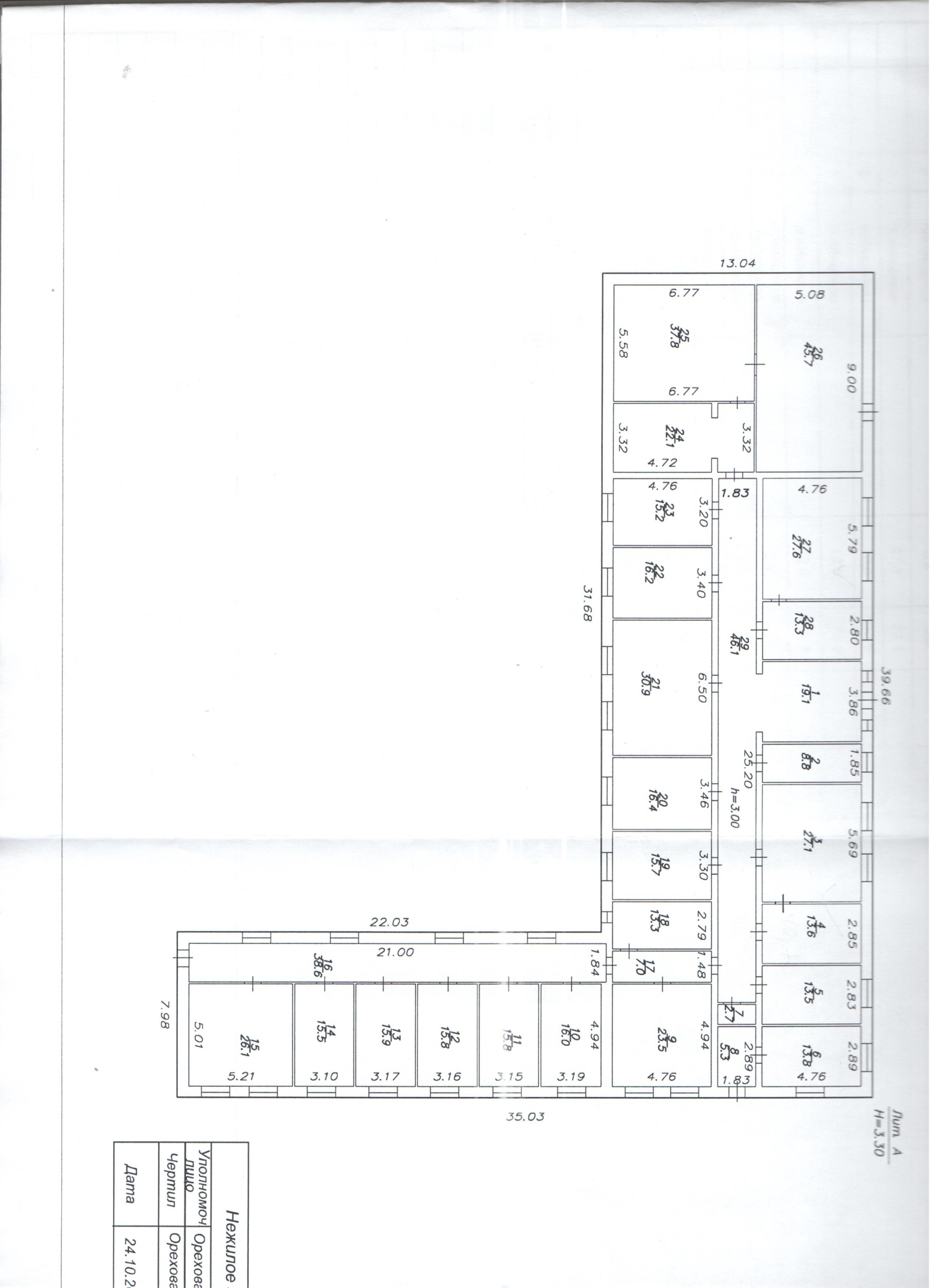 Наименование Объекта недвижимого имущества, место расположенияНежилое помещение позиция № 3, 4 общей площадью 40,7 кв.м. (согласно техническому паспорту БТИ), расположенное в нежилом здании площадью 578,4 кв.м. по адресу: Иркутская область, Тулунский район, с. Икей, ул. Коммуны, д. 126 с кадастровым номером 38:15:110101:832Техническое состояние муниципального имущества- материал стен здания – деревянные;- этажность здания - одноэтажное;- износ здания – 56 %;- благоустройство здания – неблагоустроенное.Потребление электроэнергии в соответствии с разрешенной мощностью. В помещении водоснабжение и канализация отсутствуют.Целевое назначениеЛюбая коммерческая деятельность, не нарушающая законодательство Российской Федерации, Иркутской области, Тулунского района нормативные правовые акты, режим охраны и эксплуатации здания, в котором располагается Объект недвижимости.Срок аренды5 лет со дня заключения договора арендыНачальная (минимальная) цена договора в размере ежегодного платежа, согласно отчету об оценке № 04-09/18 от 04 сентября . за Объект в год21705 (Двадцать одна тысяча семьсот пять) рублей без учета коммунальных платежей и эксплуатационных расходов и налога на добавленную стоимость.Величина повышения начальной цены договора ("шаг аукциона") 5%1085,25 (Одна тысяча восемьдесят пять) рублей 25 копеекПорядок пересмотра цены договора (цены лота) Цена договора по результатам торгов не может быть пересмотрена в сторону уменьшения. Размер арендной платы устанавливается и регулируется договором аренды Объекта недвижимости.Требования к объему, перечню, качеству и срокам выполнения работ, которые необходимо выполнить в отношении объекта недвижимости, находящегося в муниципальной собственностиАрендатор обязан за свой счет осуществлять текущий ремонт объекта недвижимости, находящегося в муниципальной собственности, в сроки установленные Арендодателем.Правообладатель имуществаИкейское муниципальное образование (регистрационная запись в ЕГРН от 06.10.2016 г. №38-38-/011-38/011/001/2016-6494/2).Дата, время, график проведения осмотра недвижимого имущества, передаваемого в аренду В период приема заявок ежедневно в рабочие дни с 14-00 до 16-00 с представителем организатора торгов. Срок, в течение которого Победитель аукциона должен подписать проект договора аренды Договор аренды объекта недвижимости, находящегося в муниципальной собственности, должен быть заключен с Покупателем не ранее чем через 10 дней и не позднее 20 дней со дня размещения информации о результатах аукциона на официальном сайте торгов.Проект договора аренды недвижимого имущества Приложение № 9 к документации об аукционеНаименование Объекта недвижимого имущества, место расположенияНежилое помещение позиция № 27 общей площадью 27,6 кв.м. (согласно техническому паспорту БТИ), расположенное в нежилом здании площадью 578,4 кв.м. по адресу: Иркутская область, Тулунский район, с. Икей, ул. Коммуны, д. 126 с кадастровым номером 38:15:110101:832Техническое состояние муниципального имущества- материал стен здания – деревянные;- этажность здания - одноэтажное;- износ здания – 56 %;- благоустройство здания – неблагоустроенное.Потребление электроэнергии в соответствии с разрешенной мощностью. В помещении водоснабжение и канализация отсутствуют.Целевое назначениеЛюбая коммерческая деятельность, не нарушающая законодательство Российской Федерации, Иркутской области, Тулунского района нормативные правовые акты, режим охраны и эксплуатации здания, в котором располагается Объект недвижимости.Срок аренды5 лет со дня заключения договора арендыНачальная (минимальная) цена договора в размере ежегодного платежа, согласно отчету об оценке № 05-09/18 от 04 сентября . за Объект в год14730 (Четырнадцать тысяч семьсот тридцать) рублей без учета коммунальных платежей и эксплуатационных расходов и налога на добавленную стоимость.Величина повышения начальной цены договора ("шаг аукциона") 5%736,50 (Семьсот тридцать шесть) рублей 50 копеекПорядок пересмотра цены договора (цены лота) Цена договора по результатам торгов не может быть пересмотрена в сторону уменьшения. Размер арендной платы устанавливается и регулируется договором аренды Объекта недвижимости.Требования к объему, перечню, качеству и срокам выполнения работ, которые необходимо выполнить в отношении объекта недвижимости, находящегося в муниципальной собственностиАрендатор обязан за свой счет осуществлять текущий ремонт объекта недвижимости, находящегося в муниципальной собственности, в сроки установленные Арендодателем.Правообладатель имуществаИкейское муниципальное образование (регистрационная запись в ЕГРН от 06.10.2016 г. №38-38-/011-38/011/001/2016-6494/2).Дата, время, график проведения осмотра недвижимого имущества, передаваемого в аренду В период приема заявок ежедневно в рабочие дни с 14-00 до 16-00 с представителем организатора торгов. Срок, в течение которого Победитель аукциона должен подписать проект договора аренды Договор аренды объекта недвижимости, находящегося в муниципальной собственности, должен быть заключен с Покупателем не ранее чем через 10 дней и не позднее 20 дней со дня размещения информации о результатах аукциона на официальном сайте торгов.Проект договора аренды недвижимого имущества Приложение № 10 к документации об аукционе№ п\пНаименованиеКол-востра-ниц1.Заявка на участие в открытом аукционе (согласно приложению № 3)2.Выписка из единого государственного реестра юридических лиц, полученная не ранее чем за шесть месяцев до даты размещения на официальном сайте торгов извещения о проведении аукциона или нотариально заверенная копия такой выписки3Документ, подтверждающий полномочия лица на осуществление действий от имени участника аукциона (согласно п. 5.5.1. документации об аукционе).4.Доверенность на осуществление действий от имени заявителя (согласно п. 5.5.2. документации об аукционе)5.Сведения о заявителе, подавшем заявку (согласно приложению № 4)6.Копии учредительных документов заявителя  7.Решение об одобрении или о совершении крупной сделки либо копия такого решения 8.Заявка с результатами осмотра объекта недвижимого имущества образец приложение № 79.Заявление об отсутствии решения о ликвидации заявителя - юридического лица, об отсутствии решения арбитражного суда о признании заявителя - юридического лица, банкротом и об открытии конкурсного производства, об отсутствии решения о приостановлении деятельности заявителя в порядке, предусмотренном Кодексом Российской Федерации об административных правонарушениях (форма произвольная)ИТОГО№ п\пНаименованиеКол-востра- ниц1.Заявка на участие в открытом аукционе (согласно приложению № 3)2.Выписка из единого государственного реестра индивидуальных предпринимателей полученную не ранее чем за шесть месяцев до даты размещения на официальном сайте торгов извещения о проведении аукциона или нотариально заверенную копию такой выписки (для индивидуальных предпринимателей)3Копия документа, удостоверяющих личность (копия общегражданского паспорта РФ - разворот и страница с отметкой о регистрации) для иных физических лиц4.Доверенность на осуществление действий от имени заявителя, в случае,  если от имени заявителя действует иное лицо5.Сведения о заявителе, подавшем заявку (согласно приложению № 5)6.Заявка с результатами осмотра объекта недвижимого имущества (образец приложение № 7)7.Заявление об отсутствии решения арбитражного суда о признании заявителя - индивидуального предпринимателя банкротом и об открытии конкурсного производства, об отсутствии решения о приостановлении деятельности заявителя в порядке, предусмотренном Кодексом Российской Федерации об административных правонарушениях (форма произвольная)8.ИТОГОГлаве администрации Икейского сельского поселения С.А. Мусаевуот ________________________________(Ф.И.О. руководителя заявителя или физического лица)Наименование ОбъектаНежилое помещениеПлощадь40,7 кв.м.Материал стендеревянныеЭтаж1Износ56 %БлагоустройствоОтсутствуетНаименованиеБанковские реквизитыПолучательАрендная плата за нежилое помещение по адресу: Иркутская область, Тулунский район, с. Икей, ул. Коммуны, д. 126 помещение 3, 4Договор от ________№___ в размере _________ руб. в годр/с 40101810900000010001Отделение Иркутск г. ИркутскБИК 042520001КБК 92211109045100000120ОКТМО 25638425УФК по Иркутской области (Администрация Икейского сельского поселения)ИНН 3816008169КПП 381601001Наименование ОбъектаНежилое помещениеПлощадь40,7 кв.м.Материал стендеревянныеЭтаж1Износ56 %БлагоустройствоОтсутствуетНаименование ОбъектаНежилое помещениеПлощадь27,6 кв.м.Материал стендеревянныеЭтаж1Износ56 %БлагоустройствоОтсутствуетНаименованиеБанковские реквизитыПолучательАрендная плата за нежилое помещение по адресу: Иркутская область, Тулунский район, с. Икей, ул. Коммуны, д. 126 помещение 27Договор от ________№___ в размере _________ руб. в годр/с 40101810900000010001Отделение Иркутск г. ИркутскБИК 042520001КБК 92211109045100000120ОКТМО 25638425УФК по Иркутской области (Администрация Икейского сельского поселения)ИНН 3816008169КПП 381601001Наименование ОбъектаНежилое помещениеПлощадь27,6 кв.м.Материал стендеревянныеЭтаж1Износ56 %БлагоустройствоОтсутствует